Міністерство освіти і науки УкраїниУніверситет імені Альфреда НобеляУніверситет митної справи та фінансів Сумський національний аграрний університет VІІІ МІЖНАРОДНА НАУКОВО-ПРАКТИЧНА КОНФЕРЕНЦІЯСучасний менеджмент: тенденції, проблеми та перспективи розвитку3 грудня 2021 р.(Он-лайн формат)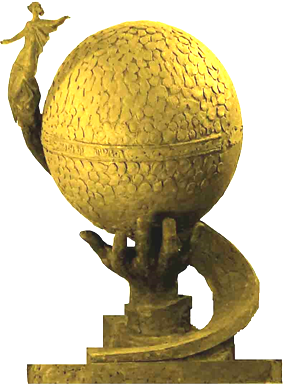 Дніпро – 2021Шановні колеги!Університет імені Альфреда Нобеля запрошує науково-педагогічних працівників, здобувачів вищої освіти, фахівців-практиків прийняти участь у VІІІ Міжнародній науково-практичній конференції «Сучасний менеджмент: тенденції, проблеми та перспективи розвитку», яка відбудеться 3 грудня 2021 р. в онлайн форматі.На конференції планується обговорення  проблем розвитку системи менеджменту приватних та державних організацій у таких аспектах як, системне управління інноваційною діяльністю, сучасні тенденції стратегічного менеджменту, розвиток бізнес-процесів, формування ефективної організаційної культури, розвиток творчих здібностей менеджерів.Секція 1. Актуальні питання менеджменту організацій. Секція 2. Ефективний стратегічний менеджмент суб’єктів господарювання.Секція 3. Управління формуванням організаційної культури та організаційної  поведінки. Розвиток особистісних і колективних творчих здібностей менеджерів.Секція 4. Сучасні проблеми державного управління.Секція 5. Актуальні тренди у освітньому менеджменті.Тези доповідей на конференцію будуть надруковані у спеціальному випуску збірника наукових праць науково-педагогічних працівників, здобувачів вищої освіти, фахівців-практиків в електронному виданні (термін виходу збірника – 24 грудня 2021 р.). Приймаються до друку тільки тези оформлені згідно вимог оргкомітету.Для участі у конференції необхідно до 1 грудня 2021 р. заповнити реєстраційну форму за посиланням: https://forms.gle/pAUr1MSUgXNRnAA77,а також направити на електронну адресу конференції:тези доповіді;копію документу про сплату організаційного внеску в сканованому вигляді (в полі для призначення платежу обов’язково вказати назву конференції).Вимоги до оформлення тез доповіді:- тези доповіді подаються українською, англійською або російською (для іноземних учасників) мовами обсягом до 2 сторінки комп’ютерного тексту. Формат аркуша – А5. Текстовий редактор Microsoft Word 2010, шрифт – Times New Roman, кегль – 10 (для таблиць і рисунків – 8), інтервал – 1, відступ – 1,25 см. Всі поля – 20 мм;- на сторінці вгорі справа вказуються ініціали та прізвище автора, назва вищого навчального закладу; далі великими літерами друкується назва доповіді (зразок оформлення додається);- в кінці тез вказуються ініціали, прізвище та посада наукового керівника;- назва файлу повинна співпадати з прізвищем та ім’ям першого автора, наприклад: Петров.doc.Робочі мови конференції: українська, російська (для іноземних учасників), англійська.Оргкомітет залишає за собою право на редагування та відхилення тез, які не будуть відповідати вимогам, або будуть надані з запізненням.E-mail: conf-imml@duan.edu.uaОрганізаційний внесок складає 45 грн. з одного учасника (у т.ч. ПДВ), збірник в електронній формі (PDF). Для іноземних учасників – безкоштовно.Внесок використовується на покриття витрат, пов’язаних з проведенням засідання. Організаційний внесок сплачується до каси університету або в банк.49000,Дніпро, вул. Січеславська Набережна, 18,Університет імені Альфреда Нобеля, кафедра інноваційного менеджменту та фінансової аналітики, ауд. А205.ВНЗ «Університет імені Альфреда Нобеля»IBAN № UA563052990000026003050336274в АТ КБ „Приватбанк” м. ДніпроМФО 305299Код ЄДРПОУ 20201672ІПН 202016704022Призначення платежу: Конференція ІМФАКошти за публікацію необхідно перерахувати до 01 грудня 2021 р.Заявка на участь у VІІІ Міжнародній науково-практичній конференції «Сучасний менеджмент: тенденції, проблеми та перспективи розвитку»Для реєстрації необхідно заповнити гугл форму за посиланням https://forms.gle/pAUr1MSUgXNRnAA77,Зразок оформлення тез доповіді:П.М. Василенко Університет імені Альфреда Нобеля, Дніпро, УкраїнаМЕТОДОЛОГІЧНІ ТА МЕТОДИЧНІ ПРОБЛЕМИ ПІДГОТОВКИ СУЧАСНОГО МЕНЕДЖЕРА Успішне ведення господарства забезпечується прийняттям рішень про ефективне використання обмежених ресурсів суб'єкта господарювання на основі системно організованих і адекватно поставлених цілей.    ………..                    Таблиця 1Сучасні методи розвитку творчого мисленняНауковий керівник: Г.Я. Митрофанова, доктор економічних наук, доцентНайменування методуАвтор дослідженьОсновні резульативикористання методу